SAISON 9 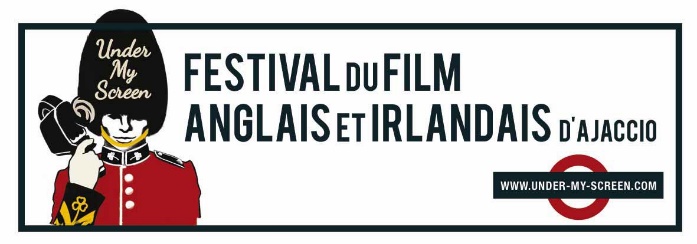 Du Mardi 28 novembre au Dimanche 3 Décembre 2016 FICHE DE RÉSERVATION SCOLAIRESCorsica Film Festival est partenaire du Pass Cultura LE FESTIVAL A LIEU A L’ESPACE DIAMANT Établissement scolaire 	Code postal 	Ville 	 Instituteur / Professeur référant*	Tél.* 	 Email* 	Adresse de facturation (si différente)	Personne à contacter* 	Pour valider votre inscription : Appeler Florian Gianelli au 06 24 49 32 51 – florian.gianelli@gmail.comMarie-Diane Leccia au 06 26 56 22 24 – mariediane.leccia@sfr.fr3) Nous retourner par mail le bulletin d’inscription pour confirmation et prise  en compte de votre réservation aux adresses ci – dessus Le prix d’entrée est de 4 € par élève et par séance.  Entrée gratuite pour les professeurs accompagnateurs.  Le règlement s’effectuera: sur place le jour la séance, en espèces ou en chèque à l’ordre de «Corsica Film Festivals» Un paiement unique est apprécié. Nous sommes partenaires du Pass Cultura.Le groupe doit se présenter 25 minutes avant le début de la projection. Il sera placé en salle par un membre du staff du festival. A l’intérieur de la salle de projection un comportement correct est souhaité pour que la séance soit un plaisir partagé.* champs obligatoires svpFILMDate et Heure de la séance*Nbre d’élèves*Nbre de professeurs*Classe*LA BATAILLE DE BOULES DE NEIGE – PRIMAIRES – Durée 1h 22 minutes MARDI 28 NOVEMBRE – 09 HLE DERNIER VICE ROI DES INDES - COLLEGE /LYCEEDurée : 1h 47 minutes MARDI 28 NOVEMBRE – 14HMY COUSIN RACHELCOLLEGE / LYCEEMERCREDI 29 NOVEMBRE – 9HUNITED KINGDOMCOLLEGE/LYCEEDurée : 1h 51 minutesMERCREDI 29 NOVEMBRE – 14HLE DERNIER VICE ROI DES INDES  - COLLEGE /LYCEEDurée : 1h 47 minutesJEUDI 30 NOVEMBRE – 9HCONFIDENT ROYALCOLLEGE / LYCEEDurée : 1h 52 minutes JEUDI 30 NOVEMBRE – 14 HBILLY ELLIOT -COLLEGE / LYCEEDurée : 1h50 minutesVENDREDI 1 DECEMBRE – 9HMY COUSIN RACHELCOLLEGE / LYCEEVENDREDI 1 DECEMBRE – 14H